Pojistná smlouva č.	5084171307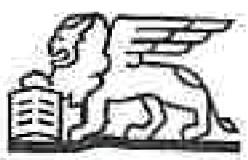 POJISTNÁ SMLOUVAsdružené pojištění vozidla1. Smluvní stranyPOJIŠŤOVACÍ ZPROSTŘEDKOVATELSmluvní strany uzavírají tuto pojistnou smlouvu pro pojištění, která se dále řídí Všeobecnými pojistnými podmínkami pro pojištění vozidel VPPPMV-R-11/2022, Sazebníkem administrativních poplatků a Oceňovacími tabulkami ke stanovení výše pojistného plnění z úrazového pojištění dopravovaných osob.Počátek a doba pojištěníSjednané pojištění je účinné od 00:00 hod. dne 24. 8. 2023 a sjednává se na dobu neurčitou.Vozidlo3.1 Vlastník vozidla je shodný s pojistníkem.REVIZE: 1708460175T1708431289/22.8.2023Městské středisko sociálních služeb MARIE Bartoňova 1998547 01 Náchod Česká republikan669e9L0 I- 0•1701, OMěstské středisko sociálních služeb MARIE Bartoňova 1998547 01 Náchod Česká republikan669e9L0 I- 0•1701, OPOJISTITELGenerali Česká pojišťovna a.s., Spálená 75/16, Nové Město, 110 00 Praha 1, IČO: 452 72 956, DIČ: CZ699001273, je zapsaná v obchodním rejstříku vedeném Městským soudem v Praze, spis. zn. B 1464, člen skupiny Generali, zapsané v italském registru pojišťovacích skupin, vedeném IVASS, pod číslem 026 (dále také "pojišťovna")